Муниципальное автономное дошкольное образовательное учреждение д\сад «Чебурашка»Мастер-класс для педагогов 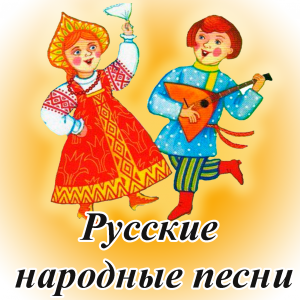 Подготовила: музыкальный руководитель – Речкина В.А.2017-2018 уч.год«Запоют дети – запоет народ», – писал К.Д. Ушинский. А будут любить пение дети или нет, во многом зависит от взрослых.Дошкольный возраст – самый благоприятный период для формирования и развития певческого голоса. Занятия пением являются важной составляющей гармоничного развития дошкольника. Воспитание слуха и голоса ребенка оказывает положительное воздействие на формировании речи, а речь, как известно, является материальной основой мышления. Планомерное вокальное воспитание оказывает благоприятное влияние на физическое здоровье детей, помогает решить некоторые проблемы звукопроизношения,  доставляет эмоциональное удовольствие поющему, упражняет и развивает  дыхательную систему, улучшая  состояние сердечно-сосудистой системы. Следовательно, занимаясь пением, ребенок укрепляет своё здоровье.В детском саду дети поют песни разных жанров, в том числе и народные песни, хороводы, игры с пением. Русская песня обладает огромной художественно-воспитательной ценностью: формирует художественный вкус ребенка, обогащает речь типично народными выражениями, эпитетами, поэтическими оборотами (зимушка-зима, травушка-муравушка, весна–красна). Произведения народного искусства всегда были близки природе ребенка. Простота и доступность этих произведений, многократная повторяемость элементов, которые имеют ряд звуков, не превышающих пяти тонов, элементы звукоподражания, легкость запоминания, возможность обыгрывания и самостоятельного участия привлекают детей, и они с удовольствием используют их в своей деятельности. Обилие гласных, простой ритмический рисунок и  интересное содержание, способствуют первым успехам в развитии певческих интонаций детей, делают русские народные песни незаменимыми в работе над протяжным пением, хорошей дикцией. Итак, прошу внимания!Вашего дружеского участия и понимания.Я мастер-класс сегодня покажу,Много интересного, поверьте, расскажу.Дети любят эти упражнения,Увлекут они и вас, вне всякого сомнения.Музыкальный ритм настолько ярко выражает мелодию, что по нему можно угадать знакомую песню или мелодию.Игра «Угадайте песню по ритмическому рисунку»Цель: развивает мышление, чувство ритма и слух дошкольника.Звучит ритмический рисунок русской народной песни1. «Во поле березка стояла» 2.р.н.п.  «Во кузнице»3.р.н.п. «Петушок»,Молодцы, спасибо за участие. А, сейчас переходим к пению, но сначала подготовим артикуляционный аппарат  под р.н.м. «Ах, вы сени»Упражнение «Испорченная пластинка»Цель:  развивать внутренний слух у детей.Исполняется фрагмент р.н. песни «Как у наших у ворот» и одновременно сопровождается пение ритмическими хлопками1. Как у наших, у ворот,  (вслух) Муха песенки поет  (про себя)Ай, люли, вот поет,  (вслух)Ай, люли, вот поет  (про себя)2. Комар музыку ведет  (вслух)    Комар музыку ведет  (про себя)Ай, люли вот ведет, (вслух)Ай, люли вот ведет! (про себя)3. Стрекоза плясать пошла (вслух) Муравья с собой взяла (про себя)Ай, люли, вот взяла, (вслух)Ай, люли вот взяла (про себя)Мнемосхемы «Солнышко выходи»«Влевовправо(протыкаем языком щеку слева),(теперь щеку справа),(протыкаем языком щеку слева),(теперь щеку справа),Раз,два (опять слева)(опять справа).(опять слева)(опять справа).Вверхвниз(протыкаем языком верхнюю губу),(нижнюю),(протыкаем языком верхнюю губу),(нижнюю),Вверх — внизЯзычок, не ленись!(еще по разу верхнюю и нижнюю губу).(еще по разу верхнюю и нижнюю губу).Губы, просыпайтесь!Ротик, открывайся(вибрируем губами)(очень широко открываем рот)!(вибрируем губами)(очень широко открываем рот)!Язычок, покажись,и зубов не страшись(кусаем кончик своего языка),(высовываем язык вперед и убираем его назад, при этом покусывая всю поверхность языка)!(кусаем кончик своего языка),(высовываем язык вперед и убираем его назад, при этом покусывая всю поверхность языка)!А зубы-то, а зубы кусают даже губы(кусаем нижнюю губу).(кусаем нижнюю губу).Кусаются, кусаются и не унимаются.(кусаем верхнюю губу)(кусаем верхнюю губу)А губы то хохочут, то сильно обижаются(в улыбке открываем верхние зубы),(выворачиваем нижнюю губу, придав лицу обиженное выражение).(в улыбке открываем верхние зубы),(выворачиваем нижнюю губу, придав лицу обиженное выражение).То весело хохочут, то снова обижаются(в улыбке открыть верхние зубы),(выворачиваем нижнюю губу).(в улыбке открыть верхние зубы),(выворачиваем нижнюю губу).Зубам надоело кусать — стали язык жевать(жуем язык боковыми зубами).(жуем язык боковыми зубами).Язычок — не лист капустный, он совсем, совсем не вкусный!Язычок — не лист капустный, он совсем, совсем не вкусный!Язычок — не лист капустный, он совсем, совсем не вкусный!Зубки, зубки, успокойтесь, хорошенечко умойтесьЗубки, зубки, успокойтесь, хорошенечко умойтесь(проводим языком между верхней губой и зубами).Не сердитесь, не кусайтесь, а вместе с нами улыбайтесь!Не сердитесь, не кусайтесь, а вместе с нами улыбайтесь!(проводим языком между нижней губой и зубами) (улыбаемся)